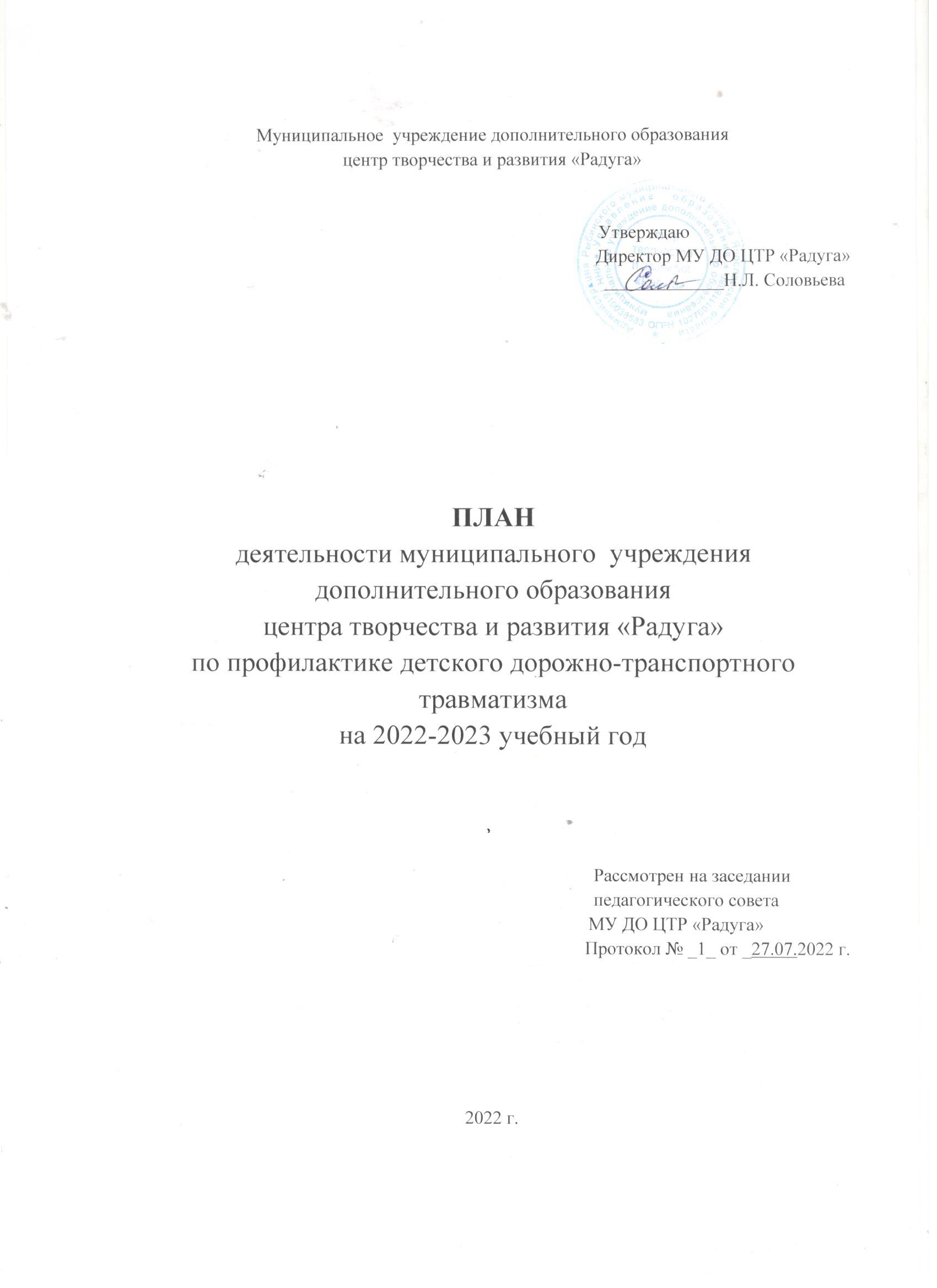 Цели и задачи педагогического коллектива по профилактике детского дорожно-транспортного травматизма на 2022-2023  учебный годЦель: способствовать формированию навыков безопасного поведения детей и подростков, профилактика детского дорожно-транспортного травматизма.Задачи: - актуализация знаний правил дорожного движения детей  и подростков;- реализация тематических программ, конкурсов и других мероприятий по профилактике детского дорожно-транспортного травматизма учащихся;- охрана жизни и здоровья детей;- повышение профессионального мастерства педагогов по овладению новыми формами проведения мероприятий по профилактике детского дорожно-транспортного травматизма.План работы по профилактике детского дорожно-транспортного травматизма на 2022-2023 учебный год.№Содержание мероприятияСодержание мероприятияДата проведенияОтветственный Ответственный Ответственный Программно - методическое проектирование и моделирование.Программно - методическое проектирование и моделирование.Программно - методическое проектирование и моделирование.Программно - методическое проектирование и моделирование.Программно - методическое проектирование и моделирование.Программно - методическое проектирование и моделирование.Программно - методическое проектирование и моделирование.1.Разработка и утверждение плана по профилактике детского дорожно –   транспортного травматизма на 2022-2023 учебный год.Разработка и утверждение плана по профилактике детского дорожно –   транспортного травматизма на 2022-2023 учебный год.До 25.08.2022 г.До 25.08.2022 г.Зам. директораЗам. директораИнформационно-методическая деятельностьИнформационно-методическая деятельностьИнформационно-методическая деятельностьИнформационно-методическая деятельностьИнформационно-методическая деятельностьИнформационно-методическая деятельностьИнформационно-методическая деятельность1.Анонс мероприятий по профилактике детского дорожно-транспортного травматизма на 2022-2023 учебный год.В течение годаВ течение годаВ течение годаВ течение годаПедагог-организатор2.Оформление информационно-справочного уголка для родителей «Детский дорожно-транспортный травматизм».Сентябрь- октябрьСентябрь- октябрьСентябрь- октябрьСентябрь- октябрьМетодист, педагог организатор3.Подбор информационно-методического материала по подготовке мероприятий  по профилактике детского дорожно-транспортного травматизма и участие в них. В течение годаВ течение годаВ течение годаВ течение годаметодист4.Разработка сценариев мероприятий для реализации в лагере с дневным пребыванием детей по профилактике детского дорожно-транспортного травматизма.В течение года, в период проведения лагерейВ течение года, в период проведения лагерейВ течение года, в период проведения лагерейВ течение года, в период проведения лагерейПедагог-организатор5.Разработка цикла тематических мероприятий месячника профилактики дорожно-транспортных проишествий: Оформление стенда «Безопасность дорожного движения»Конкурс рисунков, плакатов, поделокБеседы по ПДД в объединениях с привлечением ГИБДДСентябрь-майСентябрь-майСентябрь-майСентябрь-майПедагоги, педагог-организаторОрганизационная деятельность Организационная деятельность Организационная деятельность Организационная деятельность Организационная деятельность Организационная деятельность Организационная деятельность 1.Размещение схемы безопасного маршрута детей на кружки на сайте центрасентябрьсентябрьсентябрьсентябрьТимошина Е.В.2.Беседа на тему «Мой безопасный маршрут в центр творчества».сентябрьсентябрьсентябрьсентябрьпедагоги3.Оформление информационного стенда по правилам дорожного движения в рамках месячника профилактики ДТП.сентябрьсентябрьсентябрьсентябрьметодист4.Организация мероприятий месячника профилактики дорожно-транспортных происшествий. Комплекс профилактических мероприятий в рамках операции «Внимание! Дети!»Август-сентябрьМай-июньАвгуст-сентябрьМай-июньАвгуст-сентябрьМай-июньАвгуст-сентябрьМай-июньЗам. ДиректораПедагогиПедагог-организатор5.Проведение индивидуальных и групповых консультаций по вопросам методики организации и проведения воспитательных мероприятий по профилактике детского дорожно-транспортного травматизма для педагогов центра.В течение годаВ течение годаВ течение годаВ течение годаЗам. Директора Методист 6.Подготовка методического и дидактического материалов для мероприятий по профилактике детского ДТТ.Согласно плану мероприятийСогласно плану мероприятийСогласно плану мероприятийСогласно плану мероприятийпедагоги